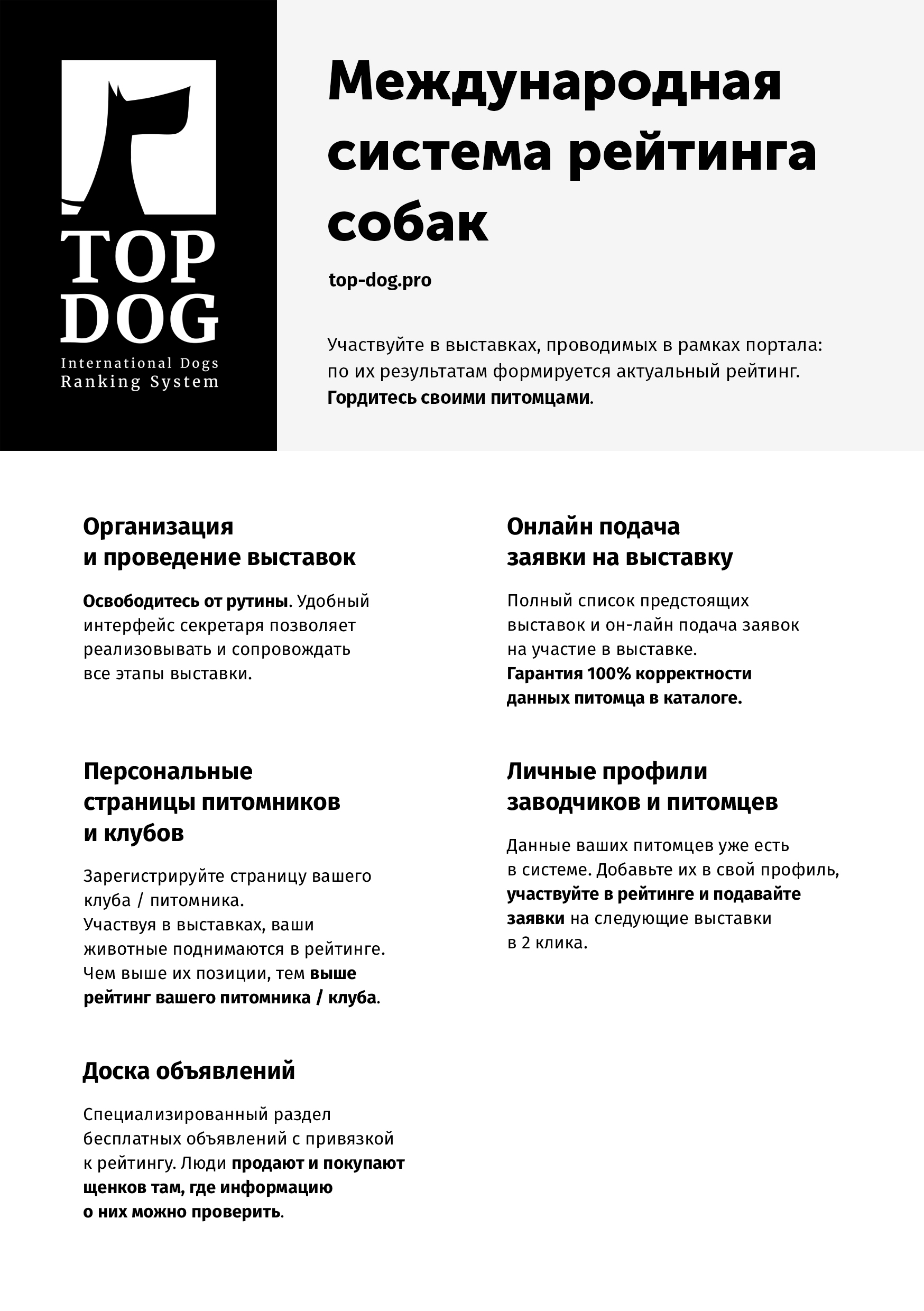 1. Общие положения  Монопородные выставки собак под эгидой НКП в системе РКФ, проводятся в соответствии с требованиями FCI, положением о проведении монопородных выставок РКФ и настоящим Положением.  Сертификатные монопородные выставки проводятся по ходатайству клубов, местных групп, которые являются членами НКП, в соответствии с календарным планом, утвержденным НКП и РКФ. К участию в выставках допускаются собаки, имеющие документы, признаваемые РКФ-FCI. Также, для идентификации, каждая представленная на выставку собака должна иметь клеймо и/или микрочип. Для проведения идентификации собаки с микрочипом, сканер предоставляется владельцем.2. Правила регистрации2.1. При записи на выставку владелец собаки должен предоставить для регистрации:а) ксерокопию родословной или щенячьей карты (для записи только в классы щенков и юниоров). Признаются родословные системы РКФ, стран членов FCI, Американского Кенел Клкба (АКС), Английского кеннел клуба (АК), Канадского Кеннел Клуба (СКС);б) заполненный заявочный лист с указанием фамилии владельца, выставочного класса, адреса владельца, с подписью владельца на заявочном листе;в) для записи собаки в рабочий класс-диплом установленного образца;г) для записи собаки в класс чемпионов необходимо представить диплом любой страны-члена FCI ли диплом чемпиона АКС, АК, СКС, или диплом интернационального чемпиона.2.2. Выставка проводится только с предварительной регистрацией и выпуском каталога всех участников; собаки не внесенные в каталог к участию в выставке не допускаются.3. Выставочные классыКласс бэби – с 4 до 6 месяцев;Класс щенков – с 6 до 9 месяцев;Класс юниоров – с 9 до 18 месяцев (может быть присужден CACJ);Класс промежуточный – с 15 до 24 месяцев (может быть присужден САС);Класс открытый – с 15 месяцев (может быть присужден САС);Класс рабочий – с 15 месяцев (может быть присужден САС);Класс чемпионов – с 15 месяцев (может быть присужден САС);Класс ветеранов – с 8 лет.Датой определения возраста собаки является день, предшествующий началу выставки.4. Титулы и оценкиCACJ – юный кандидат в национальные чемпионы красоты; САС – кандидат в национальные чемпионы красоты; R.CAC – резервный кандидат в национальные чемпионы красоты; CW (class winner) – победитель класса (ПК); ВОВ – лучший представитель породы (ЛПП); BIG- лучший в группе FCI; BIS – лучшая собака выставки; R.BIS- резервная лучшая собака выставки; КЧФ – кандидат в чемпионы федерации; ЧФ – чемпион федерации;Отлично; очень хорошо; хорошо; удовлетворительно; дисквалификация; в классе щенков и бэби – очень перспективный; перспективный; мало перспективный; неперспективный.5. Экспертиза в ринге5.1	Эксперт единолично проводит индивидуальный осмотр каждой собаки, делает описание и присуждает оценку. Четыре лучшие собаки в каждом классе расставляются не ниже оценки «очень хорошо», а в классе щенков при наличии оценки не ниже «перспективный».5.2	По окончании индивидуальной экспертизы каждой собаки, владельцам вручаются ленточки различного цвета, в зависимости от полученных оценок: красная – при оценке «отлично», синяя – при оценке «очень хорошо», зеленая – при оценке «хорошо».5.3	В классе щенков эксперт выбирает лучшего щенка-кобеля и лучшего щенка-суку; после сравнения их между собой эксперт выбирает лучшего щенка в породе, который участвует в BIS щенков. Аналогичная процедура в классах юниоров, ветеранов.5.4	Сертификат CACJ присваивается в классе юниоров. Титул CW присваиваются лучшему кобелю, лучшей суке. Сертификат САС присваивается кобелю и суке – победителям классов промежуточного, открытого, рабочего и класса чемпионов. Им же присваивается КЧФ. Сертификат R.CAC присваивается (по усмотрению эксперта) второй собаке в классе, но только в том случае, если первой собаке присвоен САС. Далее эксперт из всех CW (промежуточного, открытого, рабочего, чемпионов) выбирает лучшего кобеля и лучшую суку породы. Лучшему кобелю и суке породы присваивается титул КЧФ. При сравнении лучших кобеля и суки, юниора и ветерана эксперт определяет ВОВ – лучшего представителя породы. В каждой группе FCIсреди лучших представителей пород эксперт определяет 3-х первых собак. Лучшая собака в группе получает титул BIG. При сравнении 10 победителей групп, эксперт выбирает 3-х собак и лучшая из них получает титул BIS – лучшая собака выставки.5.5	Присвоение титулов является прерогативой эксперта. Протест на экспертизу не принимается, мнение эксперта окончательно и обсуждению не подлежит.5.6	Запрещается выставлять собак в рингах на строгих ошейниках и шлейках.5.7	За попытку укусить эксперта собака может быть оставлена без оценки.5.8	Участник выставки к началу экспертизы своей породы (или группы пород) должен находиться около входа в соответствующий ринг. Распорядитель ринга, приглашающий экспонентов на экспертизу, не обязан покидать для этого пределов ринга. Опоздавшие участники могут пройти экспертизу только «вне ринга» (без присвоения титулов) после окончания основной экспертизы.5.9	Уход с ринга экспонента с собакой во время судейства без разрешения судьи может повлечь диквалификацию.6. Племенные конкурсы Во всех конкурсах могут участвовать лишь собаки внесенные в каталог, заранее записанные на конкурс, экспонировавшиеся на выставке и получившие оценку не ниже «очень хорошо».      7. Особые условия 7.1	Собаки склонные к агрессии должны находиться на территории выставки в намордниках и на коротких поводках.7.2	Запрещается оставлять собак без присмотра, в том числе привязанными к выставочному оборудования.7.3	Собаки, прибывающие на выставку, должны быть хорошо выгуляны. За загрязнение экскрементами выставочных площадей и ринговых покрытий взимается штраф в размере 100 руб.7.4	Если выставочная подготовка собаки требует дополнительной стрижки или расчесывания перед началом экспертизы, владелец обязан всю настриженную или вычесанную шерсть убрать самостоятельно. За нарушение данного условия взимается штраф в размере 200 руб.7.5	В случае порчи выставочного оборудования виновный обязан возместить его стоимость.7.6	Если собака зарегистрирована на выставку и занесена в каталог, участник обязан оплатить выставочный взнос в полном объеме, независимо от того, экспонировалась эта собака или нет.7.7	За жестокое обращение с собакой, не этичное поведение, спровоцированные драки собак на территории выставки, а также за невыполнение п.п. 6.1., 6.2, 6.3, 6.4, 6.5, 6.6 данного Регламента – по заявлению эксперта, ринговой бригады или членов выставкома – выставочная комиссия РКФ может принять решение о дисквалификации владельца собаки сроком от 1 до 3 лет со всех выставок РКФ и FCI.  СПИСОК ПОРОД — 17.06.17 «НКП "ЯКУТСКАЯ ЛАЙКА"»ЯКУТСКАЯ ЛАЙКА / YKUTSKAYA LAIKAСудья: Пермяков Михаил / Permjakov Mihail (количество собак 12, номера 1 - 12)Кобели / MalesКласс Беби / Baby classКласс Юниоров / Junior classКласс Промежуточный / Intermediate classКласс Чемпионов НКП / Champion NKP classСуки / FemalesКласс Беби / Baby classКласс Щенков / Puppy classКласс Юниоров / Junior classКласс Промежуточный / Intermediate classКласс Открытый / Open classКласс Победителей / Winner classКласс Чемпионов НКП / Champion NKP classКод FCIПородаКол-воНомераВне классификацииВне классификацииВне классификацииВне классификацииЯКУТСКАЯ ЛАЙКА / YKUTSKAYA LAIKA121 – 121БИГ ФЛАУЭР АМУРметрика, Клеймо: RKT 9326, Дата рожд.: 20.02.17, Окрас: чёрно-серо-белыйБИГ ФЛАУЭР ЖГУЧИЙ БРЮНЕТ × АРТИК ТРЭВЕЛ ИНДИ ПОЛЯРНАЯ ЗВЕЗДАЗав.: Кизеева / Трубицына М.А., Влад.: Кардания Ц., Россия, г. КраснодарОценка и титулы:Очень перспективный2ЭЛЬ ФЛАУМ ЮРАНметрика, Клеймо: AZI 5762, Дата рожд.: 16.07.16, Окрас: чёрно-белыйРИЧАРД ЛЬВИНОЕ СЕРДЦЕ × АРТИК ТРЭВЕЛ ИМПЕРИЯ РУССКОЙ ЗНАТИЗав.: Филимонова А.А., Влад.: Андрейчук А., Россия, г. КраснодарОценка и титулы:ОтличноCW, ЮПК, ЛЮ3АЛМАЗЫ АНАБАРА БОРЕЙ СЕВЕРНЫЙ ВЕТЕРRKF 4349355, Клеймо: BAA 4441, Дата рожд.: 07.12.15, Окрас: белый с серымАРТИК ТРЭВЕЛ КРЕПЫШ × ЭЛЬ ФЛАУМ ДАНАЯЗав.: Астраханцева С. В., Влад.: Астраханцева С. В., Россия, г. СочиОценка и титулы:Неявка4БИГ ФЛАУЭР БАЛОВЕНЬ СУДЬБЫRKF R 3579549, Клеймо: RKT 3505, Дата рожд.: 22.11.11, Окрас: Бело-чёрн.АЛТЫН ТУМАР КЭСКИЛ × БИГ ФЛАУЭР З'ВАЙТ ЭНД БЛЭКЗав.: Трубицына М.А., Влад.: Астраханцева С. В., Россия, г. СочиОценка и титулы:ОтличноCW, ПК, ЛК5ALMAZY ANABARA GEMMA GALAXYметрика, Клеймо: ВАА 4849, Дата рожд.: 20.12.16, Окрас: бело-черныйАЛТЫН ТУМАР ДОБРЫНЯ РУССКИЙ БОГАТЫРЬ × ЭЛЬ ФЛАУМ ДАНАЯЗав.: Астраханцева С. В., Влад.: Астраханцева С. В., Россия, г. СочиОценка и титулы:Перспективный6БИГ ФЛАУЭР АЙЗАметрика, Клеймо: RKT 9328, Дата рожд.: 20.02.17, Окрас: чёрно-серо-белыйБИГ ФЛАУЭР ЖГУЧИЙ БРЮНЕТ × АРТИК ТРЭВЕЛ ИНДИ ПОЛЯРНАЯ ЗВЕЗДАЗав.: Кизеева / Трубицина М., Влад.: Васильева А.Оценка и титулы:Очень перспективныйCW, ЛБ7СНЕЖНЫЙ АНГЕЛ АЙТАметрика, Клеймо: AXA 2696, Дата рожд.: 17.10.16, Окрас: Бело-чёрн.АЛТЫН ТУМАР ДОБРЫНЯ РУССКИЙ БОГАТЫРЬ × БИГ ФЛАУЭР ДОЛГОЖДАННАЯ МЕЧТА КУБАНИЗав.: Лычева Л. Б., Влад.: Лычева Л. Б., Россия, г. ВолгоградОценка и титулы:Очень перспективныйCW, ЛЩ8БИГ ФЛАУЭР ЛЮБАВА ЛЕСНАЯ НИМФАметрика, Клеймо: RKT 8437, Дата рожд.: 21.12.15, Окрас: бело-палевыйАЛТЫН ТУМАР ДОБРЫНЯ РУССКИЙ БОГАТЫРЬ × БИГ ФЛАУЭР АЙНА СНЕЖНАЯ ЗИМАЗав.: Трубицына М.А., Влад.: Карпенко М., Россия, г. КраснодарОценка и титулы:Неявка9АРТИК ТРЭВЕЛ РОМАШКА РОБЕРТОВНАRKF 4461390, Клеймо: АКМ 10201, Дата рожд.: 03.10.15, Окрас: Серый с бел.ALTYN TUMAR LEGONTOY BASTYN × АРТИК ТРЭВЕЛ АРИНАЗав.: Арбугаев Г., Влад.: Астраханцева С. В., Россия, г. СочиОценка и титулы:ОтличноCW, КЧК10БИГ ФЛАУЭР ДИВНАЯ ДИАНАРКФ 3779240 Р, Клеймо: RKT 6193, Дата рожд.: 02.09.13АЛТЫН ТУМАР БЭРГЭН ХАН × БИГ ФЛАУЭР АЛЯСКА СНЕЖНАЯ КОРОЛЕВАЗав.: Трубицина М., Влад.: Васильева А.Оценка и титулы:ОтличноCW, КЧК11БИГ ФЛАУЭР ДОЛГОЖДАННАЯ МЕЧТА КУБАНИРКФ 3779242 Р, Клеймо: RKT 6195, Дата рожд.: 02.09.13, Окрас: Черно-белыйАЛТЫН ТУМАР БЭРГЭН ХАН × БИГ ФЛАУЭР АЛЯСКА СНЕЖНАЯ КОРОЛЕВАЗав.: Трубицина М., Влад.: Лычева Л. Б., Россия, г. ВолгоградОценка и титулы:ОтличноCW, ПК, BOB/ЛПП, ЛС12БИГ ФЛАУЭР АЛЯСКА СНЕЖНАЯ КОРОЛЕВАРКФ 3567737 Р, Клеймо: RKT 2603, Дата рожд.: 08.08.10АЛТЫН ТУМАР КЭСКИЛ × БИГ ФЛАУЭР З'ВАЙТ ЭНД БЛЭКЗав.: Трубицына М.А., Влад.: КизееваОценка и титулы:ОтличноCW, КЧК